Le plan ci-dessous illustre la manière dont vous pouvez cartographier vos options. Les plans sont un outil précieux pour montrer l’emplacement de ces options aux personnes qui ne sont pas sur le terrain. D’autres points d’intérêt, tels que les ambassades, les hôpitaux ou un client, peuvent également être marqués pour représenter des points de référence. Les numéros doivent correspondre aux numéros qui ont été donnés aux différentes options dans la liste étendue. Les codes A, B et R indiquent les meilleures options (A), les solutions de secours (B) et celles qui ont été rejetées (R). 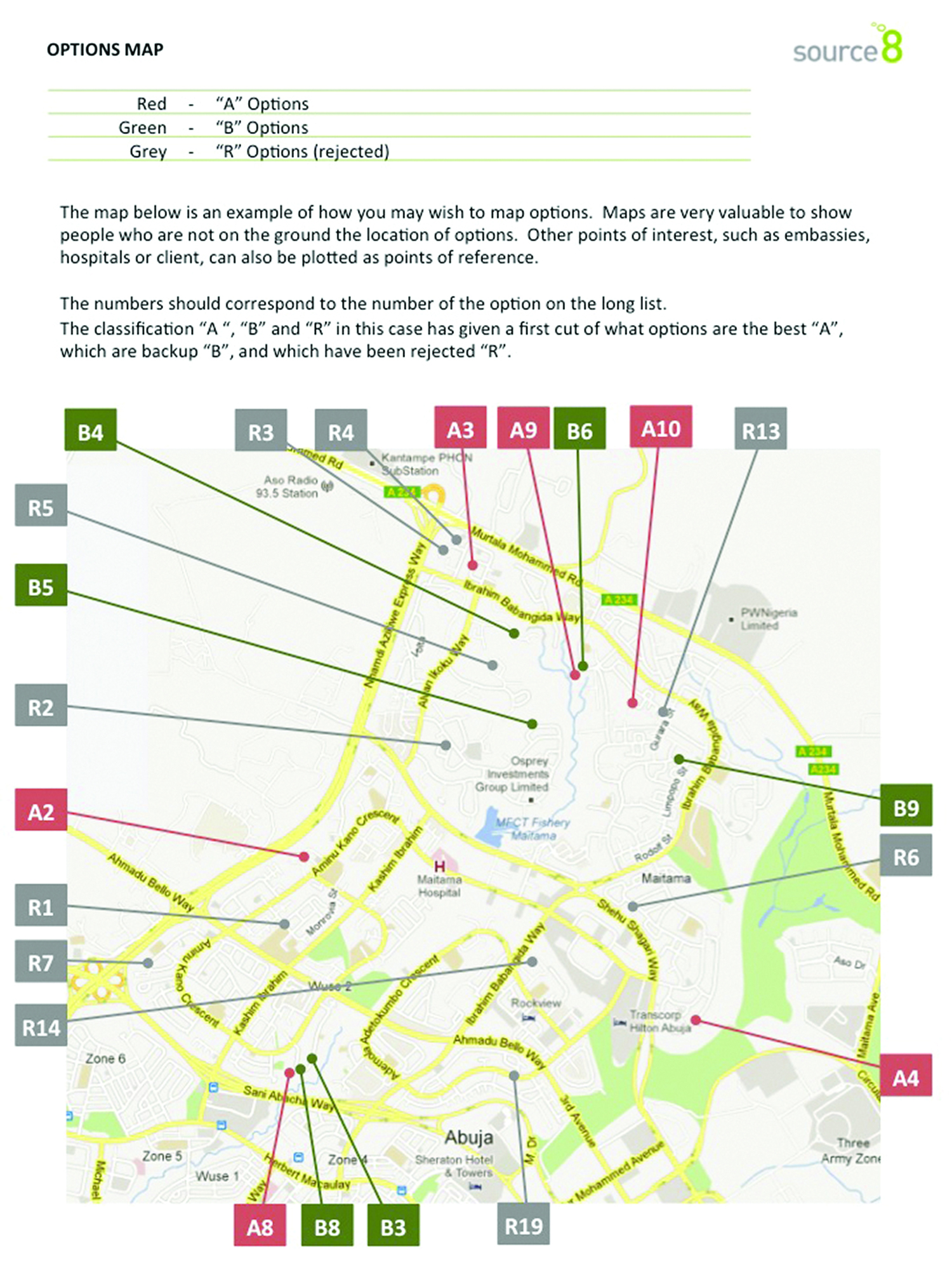 